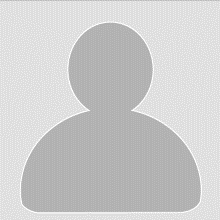 Name SurmanePersonal InformationName Surname	TanjuKariyerDate Of Birth	01.01.1987Place Of Birth	******Marital Status	***Military Status	***ContactInformationAddresss	*********************************** ************** ****************Phone	02169999999Cell Phone	5540000000E-Mail	xxx@xxx.com.trJob ExperienceFebruary2013-	Kariyer.net Senior LawyerFollow up new regulations related to corporate governance, commercial & corporate law and e- commerce & consumer law Review, prepare, terminate all type of contracts (including but not limited to labor contracts, share purchase agreements, distribution agreements, lease contracts, vendor agreements, credit agreements, sponsorship agreements and service level agreements)Prepare board packages [including board resolutions, meeting minutes and make necessary appointments and notifications to the regulatorEducationInformation2002-2006	XYZ University - (FormalEducation)Law  School, Law(Turkish)Grade: XX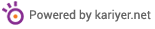 SeminarsAndCourses2003	****Foreign LanguageEnglish	WritingAdvanced, SpeechGoogTurkish	Writing Advanced, Speech GoogCompetenciesComputer Skills	MicrosoftOffice